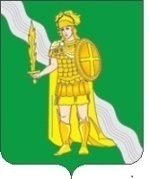 АДМИНИСТРАЦИЯПОСЕЛЕНИЯ НОВОФЕДОРОВСКОЕ В ГОРОДЕ МОСКВЕПОСТАНОВЛЕНИЕ20.02.2016 № 27О проведении противопаводковых мероприятий на территории поселения Новофедоровское 	В соответствии с Федеральным законом от 21.12.1994 года № 68-ФЗ «О защите населения и территорий от чрезвычайных ситуаций природного и техногенного характера», в целях обеспечения безаварийного пропуска весеннего паводка на реках, гидротехнических сооружениях и обеспечения устойчивой работы объектов экономики и жизнеобеспечения населения на территории поселения Новофедоровское, руководствуясь Уставом поселения Новофедоровское, постановляю:	1. Утвердить:	1.1. Состав комиссии поселения Новофедоровское по обеспечению безопасного пропуска паводковых вод в период весеннего половодья и сезонных паводков (далее по тексту – Противопаводковая комиссия) (Приложение 1);	1.2. План мероприятий по защите населения и материальных ценностей в период весеннего половодья и сезонных паводков на территории поселения Новофедоровское (далее по тексту - План) (Приложение 2).	2. Возложить на Противопаводковую комиссию ежегодное уточнение Плана, разработку и организацию мероприятий по подготовке предприятий, организаций и граждан к пропуску паводковых вод, предупреждению и ликвидации возможного ущерба и неблагоприятных последствий весеннего половодья и сезонных паводков.	3. Установить, что решения и требования Противопаводковой комиссии по вопросам ее компетенции, являются обязательными для предприятий и организаций, независимо от их ведомственной принадлежности и форм собственности, а также для граждан поселения Новофедоровское.	4. Руководителям предприятий, организаций, не зависимо от форм собственности, обеспечить защиту своих территорий, зданий, жилых построек от паводковых вод и затоплений, предусмотреть эвакуацию имущества и жителей из зон затопления.	5. Контроль за исполнением настоящего постановления возложить на первого заместителя главы администрации поселения Новофедоровское Шутикова А.В.Глава администрации                                                                                        Г.П. ПензовПриложение 1к постановлению администрации поселения Новофедоровскоев городе Москвеот 20.02.2016 № 27СОСТАВкомиссии поселения Новофедоровское по обеспечению безопасного пропуска паводковых вод в период весеннего половодья и сезонных паводков Приложение 2к постановлению администрации поселения Новофедоровскоев городе Москвеот 20.02.2016 № 27ПЛАНмероприятий по защите населения, материальных ценностей в период пропуска паводковых вод весеннего половодья и сезонных паводков на территории поселения Новофедоровское №п/пДолжность в составе комиссииФамилия Имя ОтчествоДолжность по месту работы№п/пДолжность в составе комиссииФамилия Имя ОтчествоДолжность по месту работыПредседатель комиссииШутиковАлександр ВикторовичПервый заместитель главы администрации поселения НовофедоровскоеЗаместитель председателя комиссииУхин Андрей ИвановичНачальник отдела безопасности   и обеспечения деятельности администрации поселенияЧлен комиссииМахлаев Валерий МихайловичЭксперт отдела безопасности и обеспечения деятельности администрации поселенияЧлен комиссииПо согласованиюОМВД по городскому округу  Троицк УВД ТиНАО ГУ МВД России по городу МосквеЧлен комиссииПо согласованиюПожарный отряд № 305Член комиссииПо согласованиюООО «УК «Потребкооперация»Член комиссииПо согласованиюООО «Кузнецовский комбинат»Член комиссииПо согласованиюАО «Мосводоканал»Член комиссииПо согласованиюПАО «МОЭСК»Член комиссииПо согласованиюООО «ДАН ГРОУП»№ п/пНаименование мероприятияСроки проведенияОтветственный исполнительОбеспечение готовности сил и средств, привлекаемых в период проведения мероприятий по защите территории поселения, зданий, жилых домов, материальных ценностей от затопления.на период половодьяРуководители предприятий, организаций всех форм собственностиОпределение ожидаемых зон затопления на территории поселения.мартОтдел безопасности и обеспечения деятельности  администрации поселенияУсиление контроля технического состояния и эксплуатации ГТС. Принятие необходимых мер по обеспечению безопасности пропуска весенних и сезонных вод.на период таяния снега и сезонных осадковРуководители предприятий, организаций всех форм собственностиПодготовка пункта временного размещения к приему населения из зон возможного затопления.на период половодьяДиректор ГБУК г. Москвы «ДКиС «Яковлевское»Контроль готовности пункта временного проживания на случай эвакуации жителей из зон затопления.на период половодьяПредседатель противопаводковой комиссииОсуществление контроля состояния водоемов в населенных пунктах поселения Новофедоровское.период таяния снега и сезонных осадковЧлены противопаводковой комиссии, старосты населенных пунктов, председатели СНТПроведение разъяснительной работы со старостами населенных пунктов, председателями СНТ, жителями частных секторов, находящихся в зоне возможного затопления.март-апрельЧлены противопаводковой комиссииПроведение заседаний противопаводковой комиссии.март-апрель, июнь-июльПредседатель и члены противопаводковой комиссии